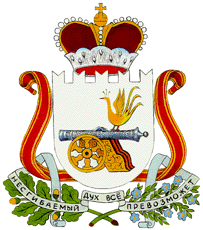 СОВЕТ ДЕПУТАТОВ БЕЛЯЕВСКОГО СЕЛЬСКОГО ПОСЕЛЕНИЯРЕШЕНИЕот 25 декабря  2015 года                                               № 15О проекте решения «О бюджете муниципального образования Беляевское сельское поселениена 2016 год» во втором чтенииРассмотрев проект решения «О бюджете муниципального образования Беляевское сельское поселение на 2016 год» в первом чтении, Совет депутатов Беляевского поселенияРЕШИЛ: 1.  Принять проект решения о бюджете муниципального образования Беляевское сельское поселение на 2016 год» во втором чтении.2. Настоящее решение вступает в силу после подписания Главой муниципального образования Беляевское сельское поселение.   Глава муниципального образования   Беляевское сельское поселение                                          Л.М. Белоусова